Муниципальное автономное общеобразовательное учреждение"Средняя общеобразовательная школа №8 с углубленным изучением математики и английского языка"Дополнительная общеразвивающая программа «Основы безопасности жизнедеятельности 8-9 классыСоставитель:учитель биологииПокашникова М. В.МАОУ СОШ № 8 с УИМ и АЯБОРОВИЧИ, 2020ПОЯСНИТЕЛЬНАЯ ЗАПИСКА24 декабря 2018 года на коллегии Министерства просвещения Российской Федерации утверждена новая концепции преподавания программы  «Основы безопасности жизнедеятельности». Концепция ориентирована на изменение мотивации к изучению учебного предмета, а также учитывает необходимость формирования у школьников практических навыков по действиям в экстремальных ситуациях. Изучение курса «ОБЖ» обеспечивает формирование базового уровня культуры безопасности жизнедеятельности, способствует выработке умений распознавать угрозы, избегать опасности, нейтрализовать конфликтные ситуации, решать сложные вопросы социального характера, грамотно вести себя в чрезвычайных ситуациях. Все это содействует закреплению навыков, позволяющих обеспечивать защиту жизни и здоровья обучающегося, формированию необходимых для этого волевых и морально-нравственных качеств, предоставляет широкие возможности для эффективной социализации, необходимой для успешной адаптации к современной техно-социальной и информационной среде, способствует проведению превентивных мероприятий в сфере безопасности. Программа учитывает также основные положения документа "О Стратегии национальной безопасности Российской Федерации" (Указ Президента РФ от 31 декабря 2015 г. N 683). При составлении планирования использовалась программа для общеобразовательных учреждений 5-9 классов, автор программы А.Т. Смирнов. Планирование предусматривает использование УМК «Основы безопасности жизнедеятельности» для 5-9 классов общеобразовательных учреждений под общей редакции А.Т. Смирнова, издательство «Просвещение».В целях реализация системного подхода и обеспечение непрерывного изучения предмета на уровне основного общего образования подразумевается внедрение единой структурно-логической схемы изучения тематических линий с учетом психолого-возрастных особенностей обучающихся: безопасность во время пребывания в различных средах – «правила пребывания в различных средах → риски и действия по их снижению во время пребывания в различных средах → действия в условиях опасностей в различных средах»; здоровый образ жизни – «значение для человека здорового образа жизни → правила здорового образа жизни и их соблюдение → экологическая безопасность»; первая помощь пострадавшим – «принципы и общий порядок оказания первой помощи пострадавшим → приемы и правила оказания первой помощи пострадавшим при состояниях, угрожающих их жизни и здоровью»; основы комплексной безопасности населения Российской Федерации – «правовые основы обеспечения комплексной безопасности → организация комплексной защиты населения → основные мероприятия комплексной защиты населения»; Программа предполагает использование приема организации учебного материала по сферам возможных проявлений рисков и опасностей: помещения и бытовые условия, улица и общественные места, природные условия, коммуникационные связи и каналы, объекты и учреждения культуры. Для систематизации дидактических компонентов тематических линий программа предусматривает в парадигме безопасной жизнедеятельности соблюдать цикл действий: «предвидеть опасность → по возможности ее избегать → при необходимости действовать со знанием дела». Использование практико-ориентированных интерактивных форм организации учебных занятий предполагает применение тренажерных систем и виртуальных моделей, способных отображать объекты, не воспроизводимые в обычных условиях, а также обеспечивающих электронную поддержку выданных для решения ситуационных задач, отражающих повседневную действительность, это становится возможно с учетом оборудования, которым обеспечена школа «Точка роста». Внедрение в преподавание учебного предмета «ОБЖ» современных форм электронного обучения подчинено соблюдению следующих базовых принципов: использование электронной образовательной среды на учебных занятиях должно быть разумным; цифровые образовательные ресурсы являются дополнительным инструментом достижения цели учебного занятия, их использование не является самоцелью; компьютер и дистанционные образовательные технологии не способны полностью заменить педагога и практические действия обучающихся.ПЛАНИРУЕМЫЕ РЕЗУЛЬТАТЫ ОСВОЕНИЯ УЧЕБНОГО ПРЕДМЕТА ОБЖПредметные результатыВыпускник научится (предметные результаты на базовом уровне освоения программного минимума по предмету при изучении учебника из федерального перечня): − классифицировать и характеризовать условия экологической безопасности; − использовать знания о предельно допустимых концентрациях вредных веществ в атмосфере, воде и почве; −  использовать знания о способах контроля качества окружающей среды и продуктов питания с использованием бытовых приборов; −  классифицировать и характеризовать причины и последствия опасных ситуаций при использовании бытовых приборов контроля качества окружающей среды и продуктов питания;− безопасно, использовать бытовые приборы контроля качества окружающей среды и продуктов питания;− безопасно использовать бытовые приборы; − безопасно использовать средства бытовой химии; − безопасно использовать средства коммуникации; − классифицировать и характеризовать опасные ситуации криминогенного характера; − предвидеть причины возникновения возможных опасных ситуаций криминогенного характера; − безопасно вести и применять способы самозащиты в криминогенной ситуации на улице; − безопасно вести и применять способы самозащиты в криминогенной ситуации в подъезде; − безопасно вести и применять способы самозащиты в криминогенной ситуации в лифте; − безопасно вести и применять способы самозащиты в криминогенной ситуации в квартире; − безопасно вести и применять способы самозащиты при карманной краже; − безопасно вести и применять способы самозащиты при попытке мошенничества; − адекватно оценивать ситуацию дорожного движения; − адекватно оценивать ситуацию и безопасно действовать при пожаре; − безопасно использовать средства индивидуальной защиты при пожаре; − безопасно применять первичные средства пожаротушения; − соблюдать правила безопасности дорожного движения пешехода; − соблюдать правила безопасности дорожного движения велосипедиста; − соблюдать правила безопасности дорожного движения пассажира транспортного средства правила поведения на транспорте (наземном, в том числе железнодорожном, воздушном и водном); − классифицировать и характеризовать причины и последствия опасных ситуаций на воде; − адекватно оценивать ситуацию и безопасно вести у воды и на воде; − использовать средства и способы само- и взаимопомощи на воде; − классифицировать и характеризовать причины и последствия опасных ситуаций в туристических походах; − готовиться к туристическим походам; − адекватно оценивать ситуацию и безопасно вести в туристических походах;−  адекватно оценивать ситуацию и ориентироваться на местности; − добывать и поддерживать огонь в автономных условиях; − добывать и очищать воду в автономных условиях; − добывать и готовить пищу в автономных условиях; сооружать (обустраивать) временное жилище в автономных условиях; − подавать сигналы бедствия и отвечать на них; − характеризовать причины и последствия чрезвычайных ситуаций природного характера для личности, общества и государства; − предвидеть опасности и правильно действовать в случае чрезвычайных ситуаций природного характера; − классифицировать мероприятия по защите населения от чрезвычайных ситуаций природного характера; − безопасно использовать средства индивидуальной защиты; − характеризовать причины и последствия чрезвычайных ситуаций техногенного характера для личности, общества и государства; − предвидеть опасности и правильно действовать в чрезвычайных ситуациях техногенного характера; − классифицировать мероприятия по защите населения от чрезвычайных ситуаций техногенного характера; − безопасно действовать по сигналу «Внимание всем!»; − безопасно использовать средства индивидуальной и коллективной защиты;− комплектовать минимально необходимый набор вещей (документов, продуктов) в случае эвакуации; − классифицировать и характеризовать явления терроризма, экстремизма, наркотизма и последствия данных явлений для личности, общества и государства; − классифицировать мероприятия по защите населения от терроризма, экстремизма, наркотизма; − адекватно оценивать ситуацию и безопасно действовать при обнаружении неизвестного предмета, возможной угрозе взрыва (при взрыве) взрывного устройства; − адекватно оценивать ситуацию и безопасно действовать при похищении или захвате в заложники (попытки похищения) и при проведении мероприятий по освобождению заложников; − классифицировать и характеризовать основные положения законодательных актов, регламентирующих ответственность несовершеннолетних за правонарушения; − классифицировать и характеризовать опасные ситуации в местах большого скопления людей; − предвидеть причины возникновения возможных опасных ситуаций в местах большого скопления людей; − адекватно оценивать ситуацию и безопасно действовать в местах массового скопления людей; − оповещать (вызывать) экстренные службы при чрезвычайной ситуации; − характеризовать безопасный и здоровый образ жизни, его составляющие и значение для личности, общества и государства; − классифицировать мероприятия и факторы, укрепляющие и разрушающие здоровье; − планировать профилактические мероприятия по сохранению и укреплению своего здоровья; − адекватно оценивать нагрузку и профилактические занятия по укреплению здоровья; планировать распорядок дня с учетом нагрузок; − выявлять мероприятия и факторы, потенциально опасные для здоровья; 5 − безопасно использовать ресурсы интернета; − анализировать состояние своего здоровья; − определять состояния оказания неотложной помощи; − использовать алгоритм действий по оказанию первой помощи; − классифицировать средства оказания первой помощи; − оказывать первую помощь при наружном и внутреннем кровотечении;− извлекать инородное тело из верхних дыхательных путей; − оказывать первую помощь при ушибах; − оказывать первую помощь при растяжениях; − оказывать первую помощь при вывихах; − оказывать первую помощь при переломах; − оказывать первую помощь при ожогах; − оказывать первую помощь при отморожениях и общем переохлаждении; − оказывать первую помощь при отравлениях; − оказывать первую помощь при тепловом (солнечном) ударе; − оказывать первую помощь при укусе насекомых и змей. Выпускник получит возможность научиться (достижение метапредметных и личностных аспектов): − безопасно использовать средства индивидуальной защиты велосипедиста; − классифицировать и характеризовать причины и последствия опасных ситуаций в туристических поездках; − готовиться к туристическим поездкам; − адекватно оценивать ситуацию и безопасно вести в туристических поездках; − анализировать последствия возможных опасных ситуаций в местах большого скопления людей; − анализировать последствия возможных опасных ситуаций криминогенного характера; − безопасно вести и применять права покупателя; − анализировать последствия проявления терроризма, экстремизма, наркотизма; − предвидеть пути и средства возможного вовлечения в террористическую, экстремистскую и наркотическую деятельность; анализировать влияние вредных привычек и факторов и на состояние своего здоровья; − характеризовать роль семьи в жизни личности и общества и ее влияние на здоровье человека; − классифицировать и характеризовать основные положения законодательных актов, регулирующих права и обязанности супругов, и защищающих права ребенка; − владеть основами самоконтроля, самооценки, принятия решений и осуществления осознанного выбора в учебной и познавательной деятельности при формировании современной культуры безопасности жизнедеятельности; − классифицировать основные правовые аспекты оказания первой помощи; − оказывать первую помощь при не инфекционных заболеваниях; − оказывать первую помощь при инфекционных заболеваниях; − оказывать первую помощь при остановке сердечной деятельности; − оказывать первую помощь при коме; − оказывать первую помощь при поражении электрическим током; − использовать для решения коммуникативных задач в области безопасности жизнедеятельности различные источники информации, включая Интернетресурсы и другие базы данных; − усваивать приемы действий в различных опасных и чрезвычайных ситуациях; − исследовать различные ситуации в повседневной жизнедеятельности, опасные и чрезвычайные ситуации, выдвигать предположения и проводить несложные эксперименты для доказательства предположений обеспечения личной безопасности; − творчески решать моделируемые ситуации и практические задачи в области безопасности жизнедеятельности.СОДЕРЖАНИЕ УЧЕБНОГО ПРЕДМЕТАСогласно Концепции, освоение учебного предмета «ОБЖ» на уровне основного общего образования должно обеспечивать: − понимание проблем безопасности и формирование у всех обучающихся базового уровня культуры безопасного поведения; − предоставление каждому обучающемуся возможности выработки и закрепления умений и навыков, необходимых для дальнейшего существования в обществе, в том числе с учетом электронных учебных пособий и дистанционных образовательных технологий; − усвоение обучающимися минимума основных ключевых понятий, которые в дальнейшем будут использоваться без дополнительных разъяснений, включенных в систематизированные знания основ комплексной безопасности личности; − выработку практико-ориентированных компетенций, соответствующих возрастным особенностям и потребностям обучающихся, посредством применения интерактивных тренажерных систем, способных моделировать различные реальные ситуации повседневности; − реализацию оптимального баланса межпредметных связей и их разумное взаимодополнение, способствующих формированию практических умений и навыков; корректную оценку результатов промежуточного и итогового контроля освоения основной образовательной программы. Выделены обязательные тематические линии с определением их целесообразного объема и тематики, обязательных практических занятий в каждом классе: 1) безопасность во время пребывания в различных средах (в помещении, на улице, на природе, в общественных местах и на массовых мероприятиях, при коммуникациях, при воздействии рисков культурной среды), 2) здоровый образ жизни, 3) первая помощь пострадавшим, 4) основы комплексной безопасности населения Российской Федерации. Безопасность во время пребывания в различных средах Человек и окружающая среда. Мероприятия по защите населения в местах с неблагоприятной экологической обстановкой, предельно допустимые концентрации вредных веществ в атмосфере, воде, почве. Бытовые приборы контроля качества окружающей среды и продуктов питания. Основные правила пользования бытовыми приборами и инструментами, средствами бытовой химии, персональными компьютерами и др. Безопасность на дорогах. Правила поведения на транспорте (наземном, в том числе железнодорожном, воздушном и водном), ответственность за их нарушения. Правила безопасного поведения пешехода, пассажира и велосипедиста. Средства индивидуальной защиты велосипедиста. Пожар его причины и последствия. Правила поведения при пожаре при пожаре. Первичные средства пожаротушения. Средства индивидуальной защиты. Водоемы. Правила поведения у воды и оказания помощи на воде. Правила безопасности в туристических походах и поездках. Правила поведения в автономных условиях. Сигналы бедствия, способы их подачи и ответы на них. Правила безопасности в ситуациях криминогенного характера (квартира, улица, подъезд, лифт, карманная кража, мошенничество, самозащита покупателя). Элементарные способы самозащиты. Информационная безопасность подростка. Основы здорового образа жизни Основные понятия о здоровье и здоровом образе жизни. Составляющие и факторы здорового образа жизни (физическая активность, питание, режим дня, гигиена). Вредные привычки и их факторы (навязчивые действия, игромания употребление алкоголя и наркотических веществ, курение табака и курительных смесей), их влияние на здоровье. Профилактика вредных привычек и их факторов. Семья в современном обществе. Права и обязанности супругов. Защита прав ребенка. Основы медицинских знаний и оказание первой помощи Основы оказания первой помощи. Первая помощь при наружном и внутреннем кровотечении. Извлечение инородного тела из верхних дыхательных путей. Первая помощь при ушибах и растяжениях, вывихах и переломах. Первая помощь при ожогах, отморожениях и общем переохлаждении. Основные неинфекционные и инфекционные заболевания, их профилактика. Первая помощь при отравлениях. Первая помощь при тепловом (солнечном) ударе. Первая помощь при укусе насекомых и змей. Первая помощь при остановке сердечной деятельности. Первая помощь при коме. Особенности оказания первой помощи при поражении электрическим током. Практические работы проводятся с использованием оборудования: Набора имитаторов травм и поражений, Шины лестничной, Воротника шейного, Тренажёра-манекена для отработки сердечно-лёгочной реанимации, Табельных средств для оказания первой медицинской помощи, Коврика для проведения сердечно-лёгочной реанимации, Тренажёра-манекена для отработки приемов удаления инородного тела из верхних дыхательных путей, поставленных в «Точки роста». Основы комплексной безопасности населения Российской Федерации  Чрезвычайные ситуации природного характера и защита населения от них (землетрясения, извержения вулканов, оползни, обвалы, лавины, ураганы, бури, смерчи, сильный дождь (ливень), крупный град, гроза, сильный снегопад, сильный гололед, метели, снежные заносы, наводнения, половодье, сели, цунами, лесные, торфяные и степные пожары, эпидемии, эпизоотии и эпифитотии). Рекомендации по безопасному поведению. Средства индивидуальной защиты. Чрезвычайные ситуации техногенного характера и защита населения от них (аварии на радиационно-опасных, химически опасных, пожароопасных и взрывоопасных, объектах экономики, транспорте, гидротехнических сооружениях). Рекомендации по безопасному поведению. Средства индивидуальной и коллективной защиты. Правила пользования ими. Действия по сигналу «Внимание всем!». Эвакуация населения и правила поведения при эвакуации. Терроризм, экстремизм, наркотизм - сущность и угрозы безопасности личности и общества. Пути и средства вовлечения подростка в террористическую, экстремистскую и наркотическую деятельность. Ответственность несовершеннолетних за правонарушения. Личная безопасность при террористических актах и при обнаружении неизвестного предмета, возможной угрозе взрыва (при взрыве). Личная безопасность при похищении или захвате в заложники (попытке похищения) и при проведении мероприятий по освобождению заложников. Личная безопасность при посещении массовых мероприятий.ТЕМАТИЧЕСКОЕ ПЛАНИРОВАНИЕКоличество часов в 2020-2021 учебном годуТЕМАТИЧЕСКОЕ ПЛАНИРОВАНИЕ8 классНормативно-правовые документы (все нормативно-правовые документы необходимо иметь в последней редакции) − Конституция Российской Федерации − Федеральный закон «Об образовании в Российской Федерации» − Федеральный государственный образовательный стандарт основного общего образования (ФГОС ООО) − Примерная основная образовательная программа основного общего образования (ПООП ООО) − Правила дорожного движения Российской Федерации − Семейный кодекс Российской Федерации − Стратегия национальной безопасности Российской Федерации − Уголовный кодекс Российской Федерации − Федеральный закон «О безопасности» − Федеральный закон «О гражданской обороне» − Федеральный закон «О радиационной безопасности населения» − Федеральный закон «О пожарной безопасности» − Федеральный закон «О безопасности дорожного движения» − Федеральный закон «О противодействии терроризму» − Федеральный закон «О противодействии экстремистской деятельности»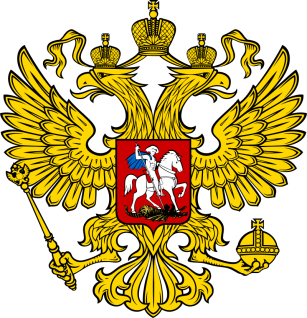 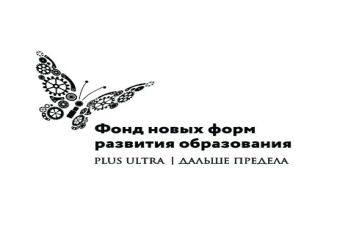 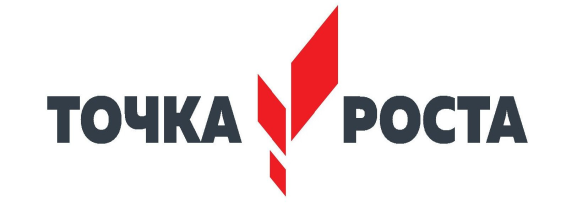 Рассмотрено:на заседании школьного МО учителей биологии, географии, химиипротокол №________________Жохова Т. И.«___»___________2020 годСогласовано:заместитель директорапо УВР_______Головань Н. В.«____»_________2020 годУтверждаю:директор школы___________Л. И. Артемьева«_____»__________2020 годКлассы89По программе105102По тематическому планированию105102№п/пТемаКоличество часовРаздел 1. Основы комплексной безопасности населения Российской (24 ч)Тема 1. Национальная безопасность России в мировом сообществе. 4111.1. Понятие о национальной безопасности221.2. Задачи, принципы национальной безопасности331.3. Обеспечение национальной безопасности441.4. Современная классификация угрозТема 2. ЧС природного и техногенного характера как угроза национальной безопасности России3552.1.  Общая характеристика чрезвычайных ситуаций природного и техногенного характера, источники их возникновения. Классификация ЧС по масштабам их распространения и тяжести последствия662.2. Обеспечение национальной безопасности РФ. Национальные интересы России772.3. Основные угрозы национальной безопасности РФ. Терроризм как серьезная угроза национальной безопасностиТема 3. Современный комплекс проблем безопасности социального характера3883.1. Военные угрозы национальной безопасности России. Роль вооруженных сил РФ в обеспечении безопасности государства. 993.2. Международный терроризм как глобальная проблема современности. 10103.3. Наркобизнес и ответственность за противозаконный оборот наркотических средств.Тема 4. Организационные основы по защите населения страны от ЧС мирного и военного времени311114.1. МЧС - главный федеральный орган управления в области защиты населения и территорий от ЧС12124.2. Основные задачи МЧС России13134.3. Состав МЧС РоссииТема 5. Основные мероприятия, проводимые в Российской Федерации по защите населения от ЧС мирного и военного времени514145.1. Мониторинг и прогнозирование ЧС15155.2. Инженерная защита населения и территорий от ЧС16165.3. Оповещение населения о ЧС17175.4. Виды эвакуации18185.5. Аварийно-спасательные и другие неотложные работы в очагах пораженияТема 6. Основы государственной политики по организации борьбы с терроризмом и наркобизнесом619196.1. Законодательная  нормативно правовая база по организации борьбы  с терроризмом20206.2. Виды  террористических  акций ,  их  осуществления.  способы  и  цели 21216.3. Система  борьбы  с  терроризмом. 22226.4. Система борьбы с наркобизнесом.23236.5. Правила  поведения  при  угрозе террористического акта 24246.6. Обобщающий урок по теме: Основы государственной политики по организации борьбы с терроризмом и наркобизнесом"Раздел 2. Основы комплексной безопасности населения Российской Федерации (23 ч)251Тема 1. Опасные и чрезвычайные ситуации126Тема 2. Землетрясения32722.1. Понятие "землетрясение"2832.2. Виды землетрясений2942.3. Последствия землетрясений305Тема 3. Вулканы1316-9Тема 4. Оползни, сели, обвалы и снежные лавины432-3310-12Тема 5. Ураганы, бури, смерчи3Тема 6. Наводнения334136.1. Исторические хроники35146.2. Причины и виды наводнений36156.3. Прогнозы на будущееТема 7. Цунами337167.1. Цунами. Причины38177.2. Классификация. Предвестники39187.3. Последствия. Самые известные цунами в историиТема 8. Природные пожары340198.1. Опасность пожаров и их виды41208.2. Правила поведения в очаге пожара42218.3. Борьба с природными пожарами43-4422-23Тема 9. Массовые инфекционные заболевания людей, животных и растений2Раздел 3. Психологические основы выживания в чрезвычайных ситуациях природного характера (2 ч)2451Тема 1. Психологические основы поведения человека во время стихийного бедствия 462Тема 2. Психологические основы поведения человека после стихийного бедствияРаздел 4. Основы анатомии и физиологии человека (8 ч)8471Тема 1. Организм человека как целое482Тема 2. Скелет человека, его основные функции493Тема 3. Костно-мышечная система, соединение костей, их функции504Тема 4. Сердечнососудистая система515Тема 5. Сердце, его функции, круги кровообращения. Магистральные кровеносные сосуды526Тема 6. Основные понятия о полостях тела человека.537Тема 7. Органы дыхания, значение их для жизнедеятельности организма, физиология акта дыхания548Тема 8. Основные понятия об органах пищеварения. Выделения, нервной системы человекаРаздел 5. Оказание первой помощи (44 ч)Тема 1. Первая помощь при повреждениях конечностей105511.1. Понятие о травме5621.2. Последовательность действий при осмотре пострадавших5731.3. Правила снятия одежды и обуви с пострадавшего5841.4. Определение и признаки ушиба, вывиха, растяжения, разрыва связок, перелома5951.5. Классификация переломов6061.6. Возможные осложнения при переломах6171.7. Общие понятия о иммобилизации6281.8. Особенности иммобилизации при повреждениях конечностей6391.9. Правила транспортной иммобилизации64101.10. Иммобилизация при повреждениях предплечья, плеча, бедра, голени65Тема 2. Первая помощь при ранениях и кровотечениях866112.1. Понятие о ранениях67122.2. Классификация ран, их характеристика68132.3. Раневая инфекция, асептика и антисептика69142.4. Кровотечения. Виды кровотечений70152.5. Способы временной остановки кровотечения71162.6. Остановка кровотечения с помощью подручных средств72172.7. Правила наложения кровоостанавливающего жгута73182.8. Запрещенные для наложения жгута, возможные осложненияТема 3. Десмургия474193.1. Индивидуальный перевязочный пакет75203.2. Правила наложения повязок76213.3. Типовые повязки. Способы их наложения77223.4. Особенности наложения повязок на различные части тела: верхняя конечность, нижняя конечность, грудная клетка, туловище, голова, шеяТема 4. Первая помощь при действии на организм человека крайних температур и электричества578234.1. Основные признаки и правила оказания помощи при ожогах79244.2. Ожоговая болезнь80254.3. Общее охлаждение и обморожения, тактика действий при оказании первой помощи81264.4. Действие на организм человека природного и промышленного электричества82274.5. Помощь пострадавшим при электротравме83Тема 5. Первая помощь при отравлениях284285.1. Основные признаки отравлений различными ядами85295.2. Правила оказания первой помощи, понятия об антидотах86Тема 6. Первая помощь при повреждениях грудной клетки и живота487306.1. Открытое и закрытое повреждение грудной клетки, распознавание88316.2. Особенности транспортировки, оказание первой помощи89326.3. Открытое и закрытое повреждение живота, распознавание90336.4. Особенности транспортировки и оказания первой помощиТема 7. Первая помощь при переломах позвоночника и таза. Травматический шок591347.1. Последовательность мер оказания первой помощи при наличии у пострадавшего перелома позвоночника92357.2. Способы извлечения пострадавших с переломами позвоночника из транспорта93367.3. Распознавание и особенности оказания помощи пострадавших с переломами костей таза94377.4. Травматический шок. Причины шока, классификация, основные признаки95387.5. Помощь пострадавшим, находящимся в состоянии шокаТема 8. Первая помощь при переломах костей черепа и повреждениях головного мозга296398.1. Основные признаки при сотрясении и ушибе головного мозга, переломах костей черепа97408.2. Особенности первой помощи при сотрясении и ушибе головного мозга, переломах костей черепаТема 9. Способы реанимации498419.1. Понятие клинической и биологической смерти, признаки наступления и методы их определения99429.2. Причины остановки сердца, понятие о фибрилляции100439.3. Непрямой массаж сердца, искусственное дыхание и способы их проведения101449.4. Правила искусственной вентиляции легких. Осложнения при проведении реанимационных мероприятийРаздел 6. Основы здорового образа жизни (2 ч)1021Тема 1. Основы ЗОЖ. Основные составляющие11032Тема 2. Здоровое питание1104Тестовая работа 1105Итоговая работа по курсу1